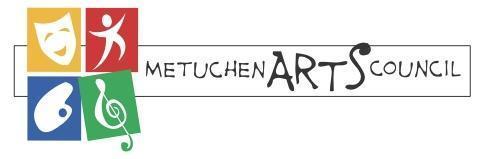 MEETING MINUTESMETUCHEN ARTS COUNCIL (MAC)April 15, 2024 7:30pmAt the Metuchen Senior CenterVoting Members Present:  Chair Mark Harris, Vice Chair Meg Loftus Suchan, Secretary Deborah Kmetz, Carmen Balentine, Carol Gaffney, Carolyn Hamming, Terry Kohl, Chuck Lopez, Nunzio Moudatsos, Grace Shackney, John Sharp, Joanne SternAuxiliary/Guests/Liasons Present: Joel Branch, Victoria Chala, Wendy Richards, Dylan ThurstonCALL TO ORDER: Chair Mark Harris called the meeting to order at 7:32 pm and acknowledged the Sunshine Law.MINUTES: Secretary Deborah Kmetz asked for a motion to approve the minutes from the previous meeting. All voting members present at the previous meeting voted to approve.PROGRAMS/REPORTS:Mark Harris: Mignolo Dance changed the date of their performance on the Plaza to October 13 to avoid performing on the same day as another event in town.Mark Harris: The summer MAC concert, which had been under development, has been cancelled.Mark Harris: JazzFest has been approved. Details are being worked out.Grace Shackney: The Borough has approved the a capella concert for Friday, August 2, in Paterson Park.Mark Harris: The PorchFest committee and the Borough are in conversation. They have a tentative date of September 21, but that is also wrestling on the plaza.Mark Harris read an email report from Judy Yin-Chi Lee: a chamber music concert is scheduled for 3pm on May 19 at St. Luke’s.Terry Kohl: Rise Up Chorus appreciates the support of the Arts Council. They will perform We All Belong on June 8 and 9. Unlike The Unarmed Child, this will be a light and cheerful performance. All 3 events next year will be light and bright. The Unarmed Child is available to view on YouTube.Mark Harris: We found out too late for this year that there is a Garden State Art Weekend. We are now on the list to be notified next year and hope to be involved. Mark Harris: Mark, Meg Loftus Suchan, and Deborah Kmetz met with Mayor Busch about the status of the Forum Theater. Plans include:Flexible space for performances and events350 seatsHoping it will feel like the original in its heydayWorking on other means of creating income so the space can be open to local groupsHoping for cross-pollination with New Brunswick, as they do not have a flexible spacePublic information sessions coming soonMAC will be involved LIASON REPORT:Meg Loftus Suchan MDA report:July 10 and 30, Mayor’s Concerts. Volunteers may be needed.May 4 Downtown Loves MomsPre-PromThe Starbucks mural is under developmentThe banners on New Street are being replacedOLD BUSINESS:Grace Shackney: Windows of Understanding ends after this weekend. Mark Harris: the storytelling event Relatable sold out. April Salazar ran the event and would like to do more because this one went so well.NEW BUSINESS: ANNOUNCEMENTS: Meg Loftus Suchan: Listen to Your Mother storytelling event will be at 8pm on Saturday, May 11 at St. Luke’s.Carmen Balentine: Beans and Bread will host a trivia night on April 27 and karaoke on May 3.Mark Harris read an email from Danny Adlerman: Next Open Mic Night is Friday, April 26 at Old Franklin Schoolhouse.Victoria Chala: Victoria does creative workshops at Rising Hearts Studio, 323 Main Street. She supplies the materials, then she and the participants discuss the work. All are welcomed to attend. Fees apply.Deborah Kmetz: Nails in the Wall Gallery is open on Thursday nights 5-7pm. The current exhibit, “More Than Just Words; the ART of Communication” is on view until after the May 19 concert at St. Luke’s.Deborah Kmetz: the MHS National Art Honor Society will hold its art show and induction ceremony at Nails in the Wall Gallery on Saturday, June 8. All are welcomed to attend. ADJOURNMENT:All business being conducted, the meeting was adjourned by Mark Harris at about 8:25 pm. The next meeting is scheduled for Monday, May 20 at 7:30pm. Respectfully Submitted,Deborah Kmetz, Metuchen Arts Council Secretary